Проведение Всероссийских спортивных соревнований школьников «Президентские состязания» в Предгорном муниципальном округе в 2023 году        С целью вовлечения детей в систематические занятия физической культурой спортом, воспитания всесторонне гармонично развитой личности, выявления талантливых детей и определения команд, добившихся наилучших результатов в Предгорном муниципальном округе Ставропольского края прошел муниципальный этап Всероссийских спортивных соревнований школьников «Президентские состязания» (далее – Президентские состязания) в апреле 2023 года.        В Президентских состязаниях приняло участие 12 общеобразовательных организаций с общим охватом 96 обучающихся.       Школьники состязались по следующим видам спорта:        - спортивное многоборье;       - теоретиче6ский конкурс;       - эстафетный бег.    Ребята показали свои спортивные навыки, физическую подготовку и боевой дух команды.     По итогам соревнований места распределились следующим образом:I место – команда МБОУ СОШ №17 (пос. Подкумок);II место - команда МБОУ СОШ №11 (с.Юца);III место – команда МБОУ СОШ №1 им. Романа Кулакова(ст. Ессентукская).   Теперь команде – победительнице предстоит защитить честь нашего округа на краевом этапе соревнований. 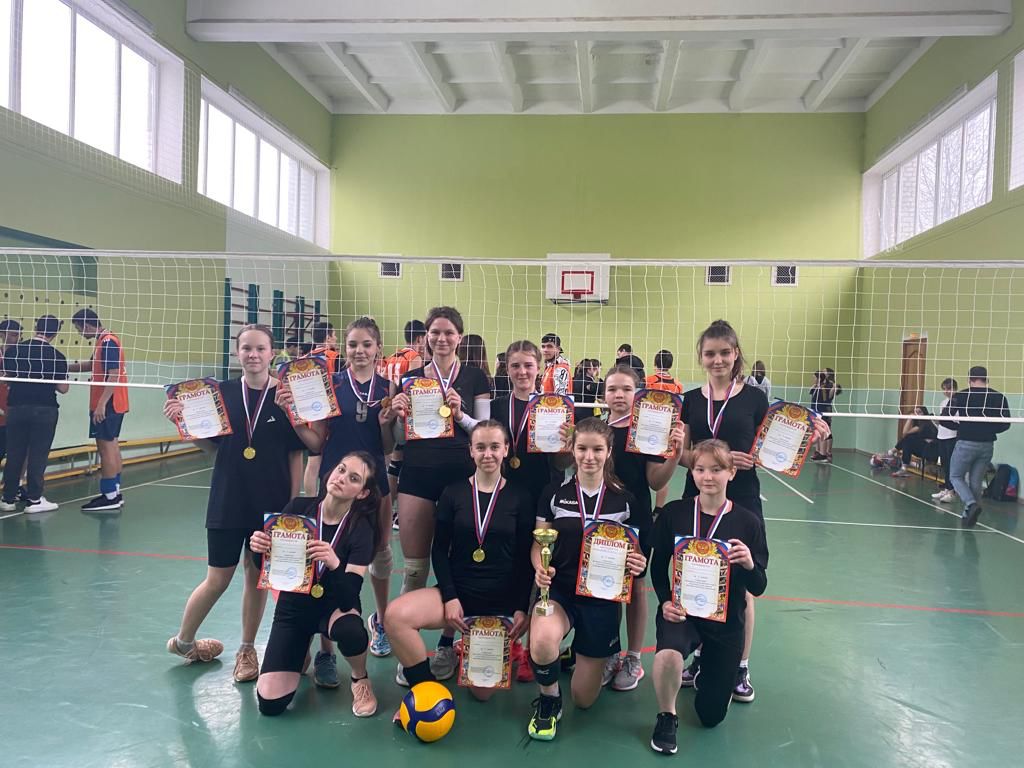 